         fcgkj jkT; 'kS{kf.kd vk/kkjHkwr lajpuk fodkl fuxe fyfeVsM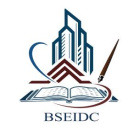                   BIHAR STATE EDUCATIONAL INFRASTRUCTURE DEVELOPMENT CORPORATION LTD.( A Govt. of Bihar Undertaking )ISO 9001:14001;OHSAS 18001Shiksha Bhawan, Bihar Rashtrabhasa, Parishad Campus, Acharya Shivpujan Sahay Path, Saidpur, Patna-800004Tel. No : 0612 - 2660850 *Fax No : 0612 - 2660256E-mail: bseidc@gmail.com * Website : http:/www.bseidc.in * CIN: U80301BR2010SGC015859nj vkea=.k gsrq vYidkyhu dksVs’ku vkea=.k lwpuk la[;k&19 o"kZ&2020&21fcgkj jkT; 'kS{kf.kd vk/kkjHkwr lajpuk fodkl fuxe fyŒ iVuk ds fucaf/kr laosndksa@[;kfr izkIr QeksZa@daifu;ksa ls fnukad%& 22-09-2020 ds vijkgu 03%00 cts rd jkT; ds fofHkUu ftykUrxZr fofHkUu fuekZ.k dk;ksZ esa iz;ksx gsrq Smart Class Solution ls lacaf/kr dk;ksZ gsrq xSj vuqlwfpr enksa dh vkiwfrZ ,oa vf/k"Bkiu ds fy, fuEukafdr enksa gsrq eqgjcan dksVs’ku v/kh{k.k vfHk;ark] fcgkj jkT; 'kS{kf.kd vk/kkjHkwr lajpuk fodkl fuxe fyŒ] iVuk ds dk;kZy; esa izkIr fd;k tk,xk ,oa mlh fnu vijkgu 03%30 cts dksVs’kunkrkvksa ;k muds vf/kd`r izfrfuf/k;ksa ds le{k [kksyk tk,xkA fo'ks"k 'krsZ&;g dksVs’ku flQZ nj fu/kkZj.k gsrq vkeaf=r fd;k x;k gSAdksVs’kunkrkvksa dks viuk nj ¼lHkh djksa] GST ,oa <qykbZ O;; ds lkFk½  vad ,oa v{kjksa esa m)`r  djuk gksxkAfo’ks"k lwpuk ds fy, lwpukiV~V ;k osclkbV www.prdbihar.gov.in ,oa www.bseidc.in ns[ksa vFkok v/kksgLrk{kjh ds dk;kZy; esa dk;kZof/k esa laidZ fd;k tk ldrk gSAv/kh{k.k vfHk;arkBSEIDC, iVukASl.No.Description of itemsQtyUnitRate
 (In Digits)Rate
( In Words )1Installation and Commissioning of Display Type LCD, Display Panel Diagonal size (mm) 1778
Width of The Effective Display Area of The Panel (mm) 1539, Height of The Effective Display Area of The Panel (mm) 866, Backlight Technology LED, Display Resolution (Pixels) 1440X1080, Display Brightness (Nits) 329, Touch interface Touch sensitive as well as pen driven,Touch Technology Infrared optical, Number of touch points (Number) 10, Response time (milli seconds) 8, Provision of in built speakers, other peripherals as per technical specifications and as directed by engineer in charge.  (Make-Sony/panasonic/LG/Ben-Q/Viewsonic)     1.00 Each2Installation and Commissioning of Display Screen size Diagonal 65" Backlight DLED Resolution 3840 x 2160 Aspect Ratio 16 : 9 Brightness 350nits Contrast Ratio 1200:1 Viewing Angle 178 degree (H) / 178 degree (V) Color gamut (x% NTSC) 68% Frame Rate 60Hz Response Time 8ms Panel bit 8-bit Light life 30,000hrs Orientation Landscape Built-in speaker 16W x 2 Input Power (AC) Inlet x 1  Audio line-in x 1  Composite video No  Composite audio No Component video (RCA) No D-sub x 1  HDMI x 3 (2.0 x 3)  Type A (USB Playback) x 5 ( USB 2.0 x 2 + USB 3.0 x 3)  RS232 x 1 S-video No  SPDIF x 1  LAN x 1 Output Microphone No  RS232 No  HDMI x 1  Line out (3.5mm) x 1  COAX No Others NFC Reader/Writer No  IR receiver x 1 Dimension (WxHxD) (Without Packing / With Packing) 1488.7 x 938.9 x 115.6mm / 1675 x 1056 x 220mm Net Weight/Gross Weight 41.2Kg / 55.5Kg Power supply AC100 to 240V, 50 / 60 Hz Power consumption 240W (max.) other peripherals as per technical specifications and as directed by engineer in charge.  (Make-Sony/panasonic/LG/Ben-Q/Viewsonic)     1.00 Each3Installation and Commissioning of Display Screen size Diagonal 65" 4K Interactive Display dual-pen writing with a 3mm diameter pen tip
2.1 Stereo sound with a built-in woofer Built-in myViewBoard™ whiteboarding software to collaborate on the go 4-way split screen content sharing with built-in ViewBoard® Cast software LAN sharing with slot-in PC  Built-in RS232 port and vController software for remote control Panel Size 65" Type/Tech TFT LCD Module with DLED Backlight. Display Area (mm) 1431 (H) x 807 (V) (64.5” diagonal) Aspect Ratio 16:9 Native Resolution UHD 3840x2160(Pixels) Colours 1.07B colours (10bit) Brightness 350 nits (typ.) 300 nits (min.) Contrast Ratio 5000:1 (DCR) Response Time 8ms Viewing Angles H = 178, V = 178 typ. Backlight Life 30,000 Hours (Min)
Surface Treatment Anti-Glare Bezel Slim  rientation Landscape Platform Processor ARM Cortex A73 dual-core 1.2GHz RAM 2GB DDR4
Storage 16GB Touch Type/ Tech IR Recognition
Touch Resolution 32767 x 32767 Touch Point 20 points touch, 10 points writing INPUT HDMI 2.0 x3 (3840x2160 @60Hz) RGB / VGA x1 Audio x1  other peripherals as per technical specifications and as directed by engineer in charge. (Make-Sony/panasonic/LG/Ben-Q/Viewsonic)     1.00 Each4 Installation and Commissioning of Display Screen size Diagonal 65 inches 4K Ultra HD Certified Android LED TV 65X8000H (Black) Resolution: 4K Ultra HD (3840 x 2160) | Refresh Rate: 50 hertz Connectivity: 4 HDMI ports to connect set top box, Blu Ray players, gaming console | 2 USB ports to connect hard drives and other USB devices Sound output: 20 Watts Output | Bass Reflex speakers | X-Balanced Speaker | Dolby Atmos | TV MusicBox Smart TV Features: Android TV | Voice Search | Google Play | Chromecast | Netflix Recommended | Amazon Prime Video | HDR Gaming Display: X1 | 4K HDR | 4K X-Reality Pro | Motionflow XR other peripherals as per technical specifications and as directed by engineer in charge. (Make-Sony/panasonic/LG/Ben-Q/Viewsonic)     1.00 Each